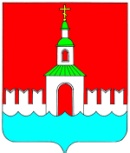 АДМИНИСТРАЦИя ЮРЬЕВЕЦКОГО мУНИЦИПАЛЬНОГО РАЙОНА ИВАНОВСКОЙ ОБЛАСТИПОСТАНОВЛЕНИЕот 22 декабря 2017 г. №528О внесении изменений в постановление администрации Юрьевецкого муниципального района Ивановской области от 18.12.2017 г. № 523 «О предоставлении в постоянное (бессрочное) пользование земельных участков, сформированных в рамках реализации закона Ивановской области от 31.12.2002 № 111-ОЗ «О бесплатном предоставлении земельных участков в собственность гражданам РФ»В соответствии с п. 2 ст. 3.3 Федерального закона от 25.10.2001 № 137-ФЗ «О введении в действие Земельного кодекса Российской Федерации»; Федеральным законом от 24.07.2007 № 221-ФЗ «О кадастровой деятельности»; на основании Устава Юрьевецкого муниципального района Ивановской области, в целях устранения технической ошибкиПОСТАНОВЛЯЕТ:Внести изменения в постановление администрации Юрьевецкого муниципального района Ивановской области от 18.12.2017 г. № 523 «О предоставлении в постоянное (бессрочное) пользование земельных участков, сформированных в рамках реализации закона Ивановской области от 31.12.2002 № 111-ОЗ «О бесплатном предоставлении земельных участков в собственность гражданам РФ» (далее Постановление).Подпункт 1.19 Постановления изложить в следующей редакции: «земельный участок площадью 1500 кв.м., категории «земли населенных пунктов», с кадастровым номером 37:22:020402:98, расположенный по адресу: Ивановская область, Юрьевецкий район, с. Жуковка, ул. Березовая, д. 11-а, предназначенный для ИЖС».Подпункт 1.28 из текста Постановления удалить.Глава Юрьевецкого муниципального района                             Ю.И. Тимошенко                                        